ПУБЛИЧНЫЙ ОТЧЕТ МУНИЦИПАЛЬНОГО ОБЩЕОБРАЗОВАТЕЛЬНОГО БЮДЖЕТНОГОУЧРЕЖДЕНИЯ СРЕДНЕЙ ОБЩЕОБРАЗОВАТЕЛЬНОЙ ШКОЛЫ № 31 ПО ИТОГАМ 2020-2021 УЧЕБНОГО ГОДА Общая характеристика учреждения МОБУ СОШ № 31 открыта в 1936 году. С 2001 года на основании приказа Управления образования г. Таганрога получила статус муниципальной общеобразовательной школы, а с 14 марта 2011 – муниципального общеобразовательного бюджетного учреждения. Школа расположена в стахановском городке металлургов.Школа имеет следующие нормативно-правовые документы: УСТАВ, ЛИЦЕНЗИЮ НА ОБРАЗОВАТЕЛЬНУЮ ДЕЯТЕЛЬНОСТЬ (серия 61 
№ 000510), СВИДЕТЕЛЬСТВО О ГОСУДАРСТВЕННОЙ АККРЕДИТАЦИИ (ОП 025623), ЛОКАЛЬНЫЕ АКТЫ, регламентирующие деятельность образовательного учреждения. МОБУ СОШ № 31 располагается по адресу: 347909, Ростовская область, г. Таганрог, ул. Бабушкина, 43 (тел./факс: 601-201), сайт: school-31.tagan.ru. Администрация школы: Директор – Чудный А.В., директор, прошедший аттестацию на соответствие занимаемой должности; учитель русского языка и литературы высшей квалификационной категории;Заместитель директора по УВР – Смагина О.П., учитель биологии; Заместитель директора по УВР – Казанская Д.Ю., учитель английского языка высшей квалификационной категории;Заместитель директора по УВР – Ковалева Л.В., учитель начальных классов  высшей квалификационной категории;Заместитель директора по ВР – Новикова А.А, учитель русского языка и литературы первой квалификационной категории; Заместитель директора по АХР – Земляненко Д.В. 	Муниципальное общеобразовательное бюджетное учреждение средняя общеобразовательная школа № 31 по проектной мощности рассчитана на 625 ученических мест. В 2020-2021 учебном году прошли обучение 726 обучающийся 1-11х классов (26 классов-комплектов). Средняя наполняемость классов составила 28 человек. Обучение проводилось в одну смену. В течение учебного года осуществлялась внеурочная деятельность в соответствии с ФГОС и кружковая работа, что позволило полноценно осуществлять образовательный процесс, организовать внеурочную деятельность младших школьников и обучающихся 5-10 х классов.СОЦИАЛЬНЫЙ ПОРТРЕТ ШКОЛЫСОЦИАЛЬНОЕ ПАРТНЕРСТВОПривлечение к организации образовательного процесса государственных и общественных организаций (МБУ ДО ЦВР, МБУ «СШ №1», «СШ №2», МБУ ДО ЦТТ, МБУ ДО «СЮТур», Совет ветеранов, ГО и ЧС, ТИ имени А.П. Чехова и т.д.), библиотека им. Н. Островского, заключение долгосрочных договоров со спортивными и культурными центрами города, вузами позволяет организовать постоянно развивающееся образовательное пространство школы. В условиях сетевого взаимодействия школа выстраивает широкое пространство для повышения социально-культурного уровня адаптации обучающихся, приобретения ими опыта многофункциональной творческой деятельности, безопасного образа жизни и успешного формирования эффективного выполнения социальных ролей на основе нравственно-значимых ценностей общества.Успешное сотрудничество школы с партнерами строится по следующим направлениям:Интеграция и взаимодействие учреждений в территориальной образовательной сети позволяет школе:использовать материально-технические ресурсы: компьютерное оборудование, лаборатории, музейные архивы и библиотечные фонды;использовать кадровые ресурсы: к проведению учебных и тренинговых занятий (учеба актива – клубов «Патриот», «Скифы», организация работы спортивных секций);организовать психолого-педагогическую поддержку обучающихся и родителей;накопить информацию портфолио;организовать рейтинговые состязания, олимпиады, конкурсы, социальные практики.СТРУКТУРА УПРАВЛЕНИЯ ШКОЛЫ. ОРГАНЫ САМОУПРАВЛЕНИЯУправление в образовательном учреждении МОБУ СОШ № 31 всеми процессами (образовательным, административно-хозяйственным и т.д.) имеет системный характер и осуществляется в соответствии с законодательством Российской Федерации, строится на принципах демократичности, законности, открытости, приоритета прав и свобод человека и гражданина, единоначалия и самоуправления. Наряду с административной группой (директор, заместители директора по учебно-воспитательной, воспитательной и административно-хозяйственной работам), в управлении школой принимают непосредственное участи родители обучающихся и педагоги школы через различные формы самоуправления (Педагогический совет, Родительский комитет, Общее собрание работников, Управляющий совет школы, Ученический совет). Педагогическим коллективом с января 2021 года реализуется Программа развития школы «Школа реальной жизни» на период до 2025 г., в которой отражены тенденции развития образовательного учреждения с учетом его социума, охарактеризованы главные проблемы и задачи работы педагогического и ученического коллективов, представлены меры по изменению содержания и организации образовательного процесса и управления им.  Программа развития реализуется в три этапа:первый этап – 2021-2022 годы: разработка и внедрение структурных инноваций в деятельность школы;второй этап – 2022-2024 годы: переход к устойчивой реализации новой модели организации современной образовательной среды и ее содержания;третий этап – 2025 год: коррекция реализации Программы развития на основе мониторинга эффективности работы по ее внедрению, разработка стратегии дальнейшего развития образовательной организации.Особенности образовательного процесса В 2020 – 2021 учебном году школа реализовала традиционные общеобразовательные программы и адаптированные программы для детей с ОВЗ.Учебные планы разрабатывались на основе Базисного учебного плана  общеобразовательных учреждений РФ, Примерного учебного плана общеобразовательных учреждений Ростовской области. В  начальной  школе  (1-4 классы) и в 5-10-х классах МОБУ СОШ № 31 реализовался  федеральный  государственный  образовательный  стандарт  начального  общего  образования  2009 года (далее ФГОС), основного общего образования и среднего общего образования, учебный план которого состоит из обязательной части и части, формируемой участниками  образовательного  процесса. Учебные планы были ориентированы на достижение целей общего образования в условиях массовой школы. По БУП 2004 в 2020-2021 учебном году работал 11 класс. Обязательным для составления учебных планов являлось соблюдение следующих требований:обеспечение федерального компонента государственного стандарта;целевое, обоснованное использование часов вариативной части.Часы школьного компонента в рамках учебных планов основной школы использовались на углубление предметов, обозначенных в образовательных областях. Часы вариативного компонента использовались в 5-9 классах  на изучение информатики, ОДНКНР, биологии, родного языка и родной литературы. В 10-11 классах часы  компонента образовательного учреждения выделялись для усиления русского языка, математики, права, экономики.Начальное общее образование младших школьников имело цель реализации способностей каждого учащегося, создания условий для индивидуального развития ребенка и опиралось на опыт различной деятельности: учебно-познавательной, практической, социальной. В 2020-2021 учебном году школьники 1-4 классов проходили обучение по программе «Школа России».В рамках реализации ФГОС была организована внеурочная деятельность в 1-10 классах по направлениям: духовно-нравственное, социальное, спортивно - оздоровительное, общекультурное и общеинтеллектуальное, которую осуществляли 39 педагогических работников. Продолжительность занятий и их количество определялись рабочими программами учителей, а также требованиями, предъявляемыми к режиму деятельности обучающихся в школе. В соответствии с программами педагоги использовали различные формы образовательно-воспитательной деятельности.Все учителя работали по комплектам учебных пособий, рекомендованных и допущенных МО РФ, входящих в Федеральный перечень.Изучение предметной области «Основы религиозных культур и светской этики» (ОРКСЭ) реализовывалось в объёме 1 час в неделю в 4-х классах. По заявлению родителей был выбран модуль «Основы православной культуры», что отражено в протоколе родительского собрания и заявлениях родителей (законных представителей). В продолжение этого курса была составлена программа внеурочной деятельности в 5-х классах «Основы духовно-нравственной культуры народов России».Таким образом, общая структура учебного плана школы отражала существенные стороны образования, особенности формирования личности учащегося в процессе обучения и воспитания. План строился на трехуровневой основе: начальной, основной и средней. Единой основой учебных планов всех уровней являлось осуществление принципа преемственности.Учебные планы 2020-2021 учебного года и учебные программы были выполнены. Все обучающиеся на дому по состоянию здоровья успешно прошли курс обучения.В 2020-2021 учебном году в рамках образовательной деятельности педагогическим коллективом школы оказывалась услуга по предоставлению информации о текущей успеваемости обучающихся средствами ведения электронного дневника и электронного журнала, что позволило обучающимся и их родителям (законным представителям) своевременно получать следующую информацию:сведения о результатах текущего контроля успеваемости;сведения о результатах промежуточной аттестации;сведения о посещаемости уроков;сведения о содержании образовательного процесса с описанием тем уроков, материала, изученного на уроке, домашнего задания. Статистика оценок по каждому классу за 2020/2021 учебный год, 5-балльная Статистика ведения ЭЖД (данные за промежуток с 01.08.2019 по 31.07.2020г.)Данные за промежуток с 01.08.2020 по 31.07.2021г.Важным звеном в системе воспитательной работы школы является система дополнительного образования. В 2020-2021 учебном году на базе школы работали:спортивные секции: волейбол, футбол, легкая атлетика, регби, туризм, эстетическая гимнастика;кружки творческой направленности: художественно-техническое творчество «Мастерицы», детское объединение «Разноцветная палитра», кружок ИЗО «Волшебная кисть», кружок «Хоровое пение»;кружки социально-педагогической направленности:логопедический кружок «Грамматей-ка», психологический «По волнам познания»;кружки естественно-научного цикла:«Умники и умницы», «Умка», «Калейдоскоп знаний».Разработана и реализована система платных образовательных услуг (ПОУ).В 2020-2021 учебном году ПОУ были охвачены 212 человек: Школьное пространство дополнительного образования расширено за счет эффективного сотрудничеств с муниципальными учреждениями дополнительного образования детей, библиотекой им. Н.Островского, библиотекой филиалом № 5 ЦГБ, ДЮСШ №1, ДЮСШ № 2, МБУ ДО СЮТур, МБУ ДО ЦТТ, МОБУ ДОТ ЦВР, бассейном «Садко».Сотрудничество с социальными партнерами позволяет сделать школу, более открытой для общественности города, предоставить учащимся широкий спектр услуг дополнительного образования и организации их внеурочной деятельности, обеспечить профилактику нарушений, вести пропаганду здорового образа жизни, формировать общекультурные и общечеловеческие ценности.Патриотическое воспитание в школе считается одним из приоритетных направлений образования. Проведены мероприятия к 76-летию Победы в Великой Отечественной войне: дистанционные конкурсы чтецов, песен, рисунков, поделок на военную тематику, изготовление поздравительных открыток ветеранам. В преддверии 9 мая Донским Государственным Техническим Университетом проводился конкурс поделок, посвященный военной технике периода Великой Отечественной войны. В данном конкурсе принимали участие трое учеников нашей школы (руководитель Кирпиченко Д.Г.), один из которых стал победителем конкурса и был приглашен на награждение в г. Ростов-на-Дону.Уже традиционно обучающиеся школы приняли участие в виртуальном флешмобе «Читаем стихи о войне. Школа приняла активное участие в акции «БЕССМЕРТНЫЙ ПОЛК Online» и в заочной городской патриотической акции "Лепестки Георгиевских лент...". Одной из важных составляющих частей патриотического воспитания обучающихся является участие в городском клубе «Патриот» и в ДОО «СКИФ». Юнармейский отряд "Юность" (5 "В", классный руководитель Николаева О.В.) занял 1 место в познавательной программе МЦПВ "Патриот" "Россия - Родина моя". Юные корреспонденты Центра "Патриот" из 5 "В" класса в рамках Всероссийского конкурса «Герои большой страны» встретились с представителями общественной организации "Союз десантников», которые своими делами и достижениями прославляют не только Таганрог, но и всю Россию. Отряд МЦПВ "Патриот" заняли 1 место в историко-краеведческом квесте "Музыка в камне". Обучающиеся 6"А"  и 5"В"  классов (классные руководители Каламашина Е.Ф., Николаева О.В.) приняли участие в вахте Памяти у памятника «Чаша горечи», расположенного по улице Бабушкина. В МОБУ СОШ № 31 особое внимание уделяется эстетическому воспитанию школьников. Дети участвуют во многих городских тематических конкурсах детских рисунков с получением призовых мест. Так, в течение года обучающиеся школы стали победителями в конкурсах: «Мы за здоровый образ жизни!», конкурсах рисунков по пожарной безопасности, социальной рекламе и многих других. В октябре Ученическим советом школы была организована выставка «Наступила осень золотая», где учащиеся выставляли поделки и композиции, выполненные из природных материалов.В 2020-2021 учебном году в школе в период каникул работал пришкольный лагерь «Маячок», в котором прошли оздоровление и организовано провели каникулярное время более 200 детей и подростков. Из них: 50% - дети, состоящие на учете в УСЗН, 30% - дети из многодетных и неполных семей, дети под опекой, 20% - дети, страдающие хроническими заболеваниями. В ходе работы лагеря реализовывалась «Программа визуального контроля за соблюдением санитарно-эпидемиологических требований», соблюдались рекомендации по профилактике инфекционных болезней, велся журнал здоровья.Условия осуществления образовательной деятельности В 2020 – 2021 учебном году школа работала в режиме 5-дневной учебной недели в 1-11х классах. Учебно-воспитательный процесс осуществлялся в одну смену. Организована внеурочная деятельность младших школьников и обучающихся 5-10-х классов. Педагогическому коллективу удалось создать условия для рациональной организации учебного труда школьников, соблюдения режима дня, используя чередование учебных занятий, равномерно распределяя учебные предметы по дням недели, максимально соблюдая санитарно-гигиенические нормы при составлении расписания уроков.С целью недопущения распространения новой коронавирусной инфекции (COVID-19) был разработан и осуществлен комплекс мероприятий, направленных на обеспечение санитарно-эпидемиологического благополучия, профилактики инфекционных заболеваний среди участников образовательной деятельности.В школе имеются 26 учебных кабинетов, 2 лаборантских, учебные мастерские, стационарные и мобильные компьютерные классы, межпредметное лабораторное оборудование, интерактивные комплексы с вычислительными блоками и мобильным креплением, ноутбуки-трансформеры, кабинет начальных классов в соответствии с ФГОС, 2 спортивных зала, актовый зал, библиотека, медицинский кабинет. В учебных кабинетах установлены персональные компьютеры; имеются мультимедийные проекторы,  интерактивные доски с мультимедийными проекторами, оборудование для проведения дистанционного обучения и видеоконференций.  На территории школы расположена спортивная площадка и футбольное поле. В образовательном процессе активно используются информационные технологии, компьютерные программы и Интернет. В 2021-2021 учебном году в школе организовано качественное бесплатное горячее питание  Охват горячим питанием в 2020-2021 учебном годуС 01.09.2020 г. все обучающиеся 1-4 классов МОБУ СОШ № 31 получают бесплатное горячее питание.Вопросами качественного и здорового питания обучающихся, пропагандой основ здорового питания в МОБУ СОШ № 31 совместно с ответственным за организацию питания заместителем директора по ВР занимается родительский контроль за организацией горячего питания.Рациональное горячее питание детей во время пребывания в школе является одним из важных условий поддержания их здоровья и способности к эффективному обучению, создания здоровьсберегающей среды. Полноценное и сбалансированное питание способствует профилактике заболеваний, повышению работоспособности и успеваемости, физическому и умственному развитию детей и подростков, их адаптации к условиям современной жизни.Особое внимание уделяется безопасности учебно-воспитательного процесса. На договорной основе с Управлением вневедомственной охраны войск национальной гвардии РФ по Ростовской области в образовательном учреждении по особому графику функционирует кнопка тревожной сигнализации. На основании решения Управляющего совета школы, приказа директора и по согласованию с родительской общественностью в школе введен пропускной режим. Заключен договор с ОО ЧОО «Аргус Единство» о круглосуточной охране МОБУ СОШ № 31, ведется наружное видеонаблюдение. В течение учебного года проводятся объектовые тренировки с участием всего персонала работников и обучающихся по пожарной и антитеррористической безопасности, изучается и формируется нормативно-правовая база, ведется разъяснительная работа, обновляется наглядная агитация, проводятся тематические учебные занятия. Ежегодно школа заключает договор о сотрудничестве с МБУЗ “Детская городская поликлиника № 2, предметом которого является реализация системы оздоровления школьников в области физического воспитания, соблюдения санитарно-гигиенических норм, медицинского обслуживания. Ведется работа по оздоровлению детей (работа пришкольного лагеря), профилактике заболеваний, проведению профпрививок. Два раза в год проводится мониторинг состояния здоровья школьников. Во время образовательного процесса активно используются здоровьесберегающие технологии, разрабатываются и реализуются программы по охране и укреплению здоровья детей.Ежегодно в школе организуется учебно-воспитательный процесс для детей с ограниченными возможностями здоровья, который реализуется по специальному учебному плану. Учебные занятия проводятся, как правило, по месту жительства учащихся.Педагогический коллектив школы состоит из 42 учителей. Это высокопрофессиональные, ориентированные на внедрение педагогических инноваций специалисты. Из них 30 имеют высшую квалификационную категорию,  5 – первую, 7 (аттестация на соответствие занимаемой должности). В 2020-2021 учебном году все педагоги продолжали работать, используя  Портфолио учителя, что является оптимальным механизмом при прохождении аттестации. Аттестация педагогических кадров является независимой экспертизой и объективным показателем   творческой деятельности педагогов, механизмом совершенствования управления качеством образования. В 2020-2021 учебном году прошли аттестацию 3 учителей:Имеют знаки отличия: «Отличник Просвещения» – 2 человека;«Почетный работник Образования» – 2 человека; имеют Грамоты Министерства образования и науки Российской Федерации – 11 человек;имеют Грамоты Министерства среднего и профессионального образования Ростовской области – 8 человек. Результаты деятельности учреждения, качество образованияКонтроль качества преподавания учебных предметов и формирования  УУД и  ЗУН осуществлялся по следующей схеме:Диагностика на начало учебного года, выявление и  ликвидации пробелов. Отслеживание результативности работы педагогов по ликвидации пробелов в знаниях обучающихся проводилось через посещение и анализ уроков, консультаций, проведение контрольных срезовых работ.Проведение административных контрольных работ в присутствии ассистентов. Проведение заседаний МО по вопросам анализа административных контрольных работ, формирования плана работы по повышению уровня обученности и качества знаний учащихся.Определение продуктивности работы учителя по результатам промежуточной и государственной итоговой аттестации обучающихся. Основные элементы контроля: Соблюдение здоровьесберегающих факторов на уроках и внеурочное время.Состояние преподавания учебных предметов.Качество знаний учащихся, подтверждение оценок по результатам срезовых работ.Качество ведения школьной документации.Выполнение учебных программ и их практической части.Соблюдение орфографического режима в школе.Подготовка к ЕГЭ и ОГЭ: отработка тестовых технологий и правильность заполнения бланков ЕГЭ и ОГЭ. Выполнение решений Педагогических советов и совещаний при директоре. Выполнение рекомендаций, сформулированных в ходе контроля и анализа посещенных уроков.Контроль осуществлялся как в форме инспектирования, так и форме оказания методической помощи. План внутришкольного контроля и котрольно-оценочной деятельности корректировался по мере необходимости. Осуществление контроля сопровождалось соблюдением его основных принципов: научности, гласности, объективности, цикличности, плановости. Итоги контроля отражены в протоколах заседаний МО, аналитических приказах и справках. Уровень обученности учеников 1-11 классов изучался и анализировался систематически путем проведения комплексных, контрольных и срезовых работ (стартовых, четвертных, по итогам полугодия, года), проведенных в рамках контроля качества преподавания предметов.Формы контроля, использованные в 2020-2021 учебном году:Классно-обобщающий контроль проводился в плановом порядке и в процессе корректировки учебно-воспитательного процесса в течение года в 5-х и 10 классах (контроль деятельности учителей, классных руководителей, работающих в одном классе). Классно-обобщающий контроль дает  широкие возможности увидеть класс изнутри, вовремя внести необходимые коррективы в учебно-воспитательный процесс в ходе адаптации, вносить изменения в планирование и контроль. В ходе контроля определялся уровень обученности  и качества знаний учащихся (срезы, контрольные работы), оформление документации (тетради, дневники, классные журналы), внеклассная работа и  работа с родителями (законными представителями) обучающихся.Административный контроль уровня обученности и качества знаний учащихся по предметам: стартовый контроль, рубежный контроль (по четвертям и полугодиям), промежуточный контроль (годовой в переводных классах),  предварительный контроль (перед экзаменами в выпускных классах), итоговый контроль (итоговая аттестация в выпускных классах), контроль работы над ошибками после пробного экзамена в форме ОГЭ по математике в 9 классах,  контроль смыслового чтения в 1-9 классах, участие в ВПР. Активный контроль знаний по предметам гуманитарного цикла, естественно-научного цикла, математики, общественных дисциплин. Система работы учителей  в подготовке учащихся к итоговой аттестации в форме ОГЭ по русскому языку и математике в 9 классах.Система повторения на уроках в рамках подготовки учащихся к ЕГЭ по предметам в 11 классе.Проведение пробных  тренировочных работ для учащихся 9 классов по математике и русскому языку и 11 классе по предметам, выносимым на ЕГЭ.В сентябре-октябре 2020 года обучающиеся 10 класса приняли участие в проведении диагностических работ по 8 предметам в   соответствии с  приказом минобразования РО от 19.08.2020 № 657 «О проведении диагностических работ по образовательным программам основного общего образования для обучающихся 10-х классов». Результаты отражены в таблице:Итоги контрольных работ удовлетворительные с учетом того, что обучение проводилось дистанционно последнюю четверть 9-го класса, обучающиеся были освобождены от экзаменов  за курс основного общего образования. Результаты работ были проанализированы на заседаниях МО, разработана система мероприятий по улучшению качества обученности учащихся и устранению недостатков, выявленных в ходе проведения диагностических работ. Промежуточная аттестация обучающихсяОсвоение обучающимися образовательных стандартов определяется на основе результатов государственной итоговой аттестации выпускников  11-го и 9-х классов, итогового контроля обучающихся 1-4-х, 5-8-х и 10-гоклассов.  В I и  IV четвертях в связи с ограничительными мероприятиями, вызванными усилением санитарно-эпидемиологических мероприятий, в целях обеспечения санитарно-эпидемиологического благополучия обучающихся, предупреждения распространения коронавирусной инфекции, образовательный процесс проводился в режиме электронного обучения с применением дистанционных образовательных технологий. Учителя-предметники использовали образовательные платформы: РЭШ,  Учи.ру. Для выпускников использовались различные сайты по подготовке к ЕГЭ и ОГЭ (Решу ЕГЭ, Решу ОГЭ, kpolyakov.spb.ru, сайтЛарина, cайтГущина). Учителя математики, географии,  иностранного языка, русского языка принимали участие в  видео конференциях на платформе ZOOM.По плану внутришкольного контроля  и контрольно-оценочной деятельности в конце 2020-2021 учебного года были проведены в 5-8, 10 классах административные контрольные работы по русскому языку и математике в рамках промежуточной аттестации. В начальных классах были проведены комплексные работы. Анализ проведенных работ показал следующие результаты успеваемости обучающихся:Итоги промежуточной аттестации обучающихся 10 класса по русскому языку: по математике:Итоги промежуточной аттестации обучающихся 5-8 классовпо математике:по русскому языку:Контрольные работы по выбору в 9-х классахВ мае месяце обучающиеся 9-х классов приняли участие в проведении контрольных работ по выбору в соответствии со сведениями, внесенными в РИС (в соответствии с приказом МОПО РО от 16.04.2020 № 321 «Об утверждении Порядка проведения в 2020/2021 учебном году контрольных работ для обучающихся 9-х классов в образовательных организациях, расположенных на территории Ростовской области»). Каждый обучающийся  выполнял работу по одному выбранному  предмету. Все обучающиеся получили положительные оценки.  Итоги контрольных работ:Общие результаты выполнения итоговой комплексной работы2-4 классы (по ФГОС)Главный показатель творческой работы педагогов – достаточные знания обучающихся.  В соответствии с нормативными правовыми документами федерального уровня, а именно Федеральным законом от 29.12.2012 № 273-ФЗ "Об образовании в Российской Федерации", правоустанавливающими документами и локальными нормативными актами МОБУ СОШ № 31 в период с 11  по 14 мая  проведена  промежуточная аттестация  обучающихся начальных классов. К промежуточной аттестации были допущены  все обучающиеся начальных классов (314 обучающихся).В целях установления соответствия знаний учащихся требованиям программы по основным предметам (русский язык, математика, литературное чтение, окружающий мир) проведены комплексные контрольные работы, проверка уровня сформированности навыка смыслового  чтения.   Итоги комплексных работ обучающихся 2-х классовЦель комплексной работы – определить уровень сформированности метапредметных результатов у обучающихся по итогам освоения программы за 2 класс начальной школы.Задачи комплексной работы – установить уровень овладения ключевыми умениями (сформированность навыков чтения, умение работать с текстом, понимать и выполнять инструкции), позволяющими успешно продвигаться в освоении учебного материала на следующем этапе обучения.Комплексная работа состояла из двух частей и проводилась в два дня. Первый день — выполнялась основная часть, которая проверяла сформированность метапредметных результатов на базовом уровне, второй день — выполнялась дополнительная часть, которая проверяла сформированность метапредметных результатов на повышенном уровне.Результаты выполнения комплексной работыОбучающиеся 2-ых классов успешно справились с комплексной контрольной работой по итогам 2-го класса. Повышенный уровень сформированности метапредметных результатов показали 58% обучающихся, базовый уровень - 38 % обучающихся, низкий уровень – 4 % обучающихся.Итоги комплексных работ учащихся 3-х классовЦель комплексной работы – определить уровень сформированности метапредметных результатов у обучающихся 3 классов  по итогам освоения программы за 3 класс начальной школы.Задачи комплексной работы – установить уровень овладения ключевыми умениями (сформированность навыков чтения, умение работать с текстом, понимать и выполнять инструкции), позволяющими успешно продвигаться в освоении учебного материала на следующем этапе обучения.Комплексная работа состояла из двух частей: основная часть, которая проверяла сформированность метапредметных результатов на базовом уровне; дополнительная часть, которая проверяла сформированность метапредметных результатов на повышенном уровне.Результаты выполнения комплексной работыПовышенный уровень показали 73% обучающихся, средний уровень – 26%, низкий уровень – 1% обучающихся.Выполнение заданий дополнительной части необязательно для всех учащихся, они выполняются только на добровольной основе. В целом успешно выполнили задания повышенного уровня сложности 36 % обучающихся. Не освоили базовый уровень 1 % обучающихся.Итоги комплексных работ обучающихся 4-х классовОсвоили базовый и повышенный уровни - 100 %.Выполнение заданий дополнительной части необязательно для всех учащихся, они выполняются только на добровольной основе. В целом успешно выполнили задания повышенного уровня сложности 38 % обучающихся. Не освоили базовый уровень 0 % учащихся.Общие результаты выполнения итоговой диагностической работы«Метапредметные результаты» (смысловое чтение, работа с информацией)во 2- 4 классахЦели диагностической работы:- проверить наличие базовых данных по чтению у обучающихся 2-4 классов, уровень сформированности навыка беглого, выразительного, безошибочного чтения, умения самостоятельно работать с текстом разного жанра, понимание художественного текста.Для оценки сформированности метапредметных действий по смысловому чтению и работе с информацией использовались показатели общей успешности выполнения всей работы, успешности выполнения заданий, оценивающих сформированность отдельных групп умений, а также достижение базового и повышенного уровней сформированности метапредметных действий по смысловому чтению и работе с информацией.  Итоги проверки смыслового чтения во  2 - 4 классах в апреле 2020-2021 учебного годаОбщие итоги 2 - 4 классовЗадание 1. Результаты проверки показали, что в целом по школе темп чтения у 24% учащихся выше нормы. Учащихся, у которых этот показатель ниже нормы, нет.Анализ  уровня осознанности чтения литературного текстаЗадание 1. Обучающиеся имеют высокий навык работы с текстом. Задание 2. Средний процент умений анализировать прочитанное -  95%. Задание 3. У всех обучающихся, принимавших участие в проверке, сформировано понимание прочитанного. ВыводыРезультаты проверки навыка чтения показали  достаточно высокий уровень.Обучающиеся начальных классов справляются с заданиями, проверяющими их знания, умения и навыки, и хорошо выполняют те задания, верное выполнение которых зависит от уровня сформированности общеучебных умений: аналитических, читательских, речевых. В целом, работа с текстом на уроках литературного чтения организована на высоком уровне.  Всероссийские проверочные работы В целях обеспечения мониторинга качества образования в МОБУ СОШ № 31, руководствуясь приказом министерства общего и профессионального образования Ростовской области от 20 февраля 2021 года № 146 «О проведении Всероссийских проверочных работ весной 2021 года в Ростовской области» в марте-апреле 2020-2021 учебного года были организованы и проведены Всероссийские проверочные работы (далее ВПР) в 4, 5,6,7,8,11 классах.Цель проведения: выявление уровня подготовки и определение качества образования обучающихся 4-8 классов.Проведение ВПР осуществлялось в соответствии с методическими рекомендациями и инструкциями для образовательных организаций. Результаты работы по организации и проведению ВПРОрганизационные мероприятия, определенные указанными нормативными документами, были выполнены в полном объеме. Всероссийские проверочные работы проведены по всем предметам, предусмотренным планом-графиком проведения ВПР. По плану всеми обучающимися 4-8,11 классов должно было быть написано 75 работ. Фактически написано 75 работ (100% от плана). Не написали работы обучающиеся, отсутствовавшие в школе по болезни и другим уважительным причинам. При проведении работ было обеспечено выполнение ВПР в одно время всеми классами по  параллелям, организаторами в аудиториях являлись педагоги, не ведущие предмет, по которому выполнялась работа. Все работники, задействованные в проведении ВПР, были проинструктированы о порядке проведения ВПР, ознакомлены с нормативными документами, регламентирующими порядок проведения проверочных работ. Во время проведения работ не было выявлено нарушений порядка проведения ВПР. С целью обеспечения объективности проверки выполнены следующие мероприятия: осуществлялись перекрестные проверки по всем предметам, которые ведут несколько учителей (русский язык, математика, окружающий мир, история, обществознание, иностранный язык). Полученные результаты ВПР направлены для анализа учителям-предметникам и классным руководителям. Рассмотрен и проведён детальный анализ количественных и качественных результатов ВПР на заседаниях МО.Учителями использовались результаты анализа ВПР для коррекции знаний учащихся по ряду предметов, а также для совершенствования методики преподавания русского языка, математики, географии, биологии, истории, обществознания, физики, иностранного  языка для создания индивидуальных образовательных маршрутов обучающихся.Учителями-предметниками были проведены совместные заседания по вопросу разработок заданий, направленных на отработку у обучающихся 4-8-х классов необходимых навыков при выполнении выше обозначенных заданий, а также других заданий, которые вызывают затруднения.Фактическим завершением 2020-2021 учебного года стала государственная  итоговая аттестация выпускников 9, 11-х классов. К государственной итоговой аттестации были допущены 55 выпускников 9-х классов. Аттестаты особого образца (с отличием) получили 2 выпускника. 25 выпускников повторно пройдут ГИА в дополнительные сроки в сентябре. В 11-м классе обучалось 30 человек. Все учащиеся были допущены к государственной итоговой аттестации, успешно завершили ее, получив аттестаты о среднем общем образовании. Пять выпускников получили аттестаты с отличием и медали «За особые успехи в учении».Итоги: Анализ табличных данных позволяет говорить о том, что большинство выпускников продемонстрировали хороший уровень обученности по всем предметам учебного плана и значительный процент качества знаний. В частности, средний балл по математике профильного уровня 58, по русскому языку- 67, по обществознанию – 57. Из предметов по выбору самым массовым стал предмет «Обществознание» (13 чел). Детальный анализ результатов государственной итоговой аттестации  позволяет утверждать, что основная часть учащихся освоила программный материал на базовом уровне.Таким образом, выпускники обнаружили:высокий уровень обученности; освоение программного материала на базовом уровне;прочные знания, владение понятиями, умение последовательно излагать материал.В соответствии с целями и задачами методическая работа школы осуществлялась по следующим направлениям деятельности:1.Работа с педагогическими кадрами:1.1. Кадровый состав МОБУ СОШ № 31;	1.2. Повышение квалификации педагогических работников школы;1.3. Аттестация педагогических работников.Работа методического совета и  школьных  методических  объединений:Тематические педагогические советы;Постоянно действующие семинары;Предметные недели.Работа по выявлению, обобщению и распространению педагогического опыта:участие в городских, региональных и всероссийских научно-практических конференциях и семинарах, профессиональных конкурсах;работа по учету личных достижений педагогов  (Портфолио).Информационное обеспечение методической работы.Работа с вновь прибывшими учителями и молодыми специалистами.Работа с учащимися: проведение ежегодной научно-практической конференции учителей и учащихся НОУ и П «Эврика», на которой подводятся итоги исследовательской деятельности; участие в олимпиадах, конкурсах, конференциях различного уровня.Инновационная деятельность.С помощью этих форм организации методической работы осуществлялась реализация образовательных программ и  учебного плана школы, обновление содержания образования через  использование актуальных педагогических технологий (личностно-ориентированные, здоровьесберегающие, информационные, развивающие, проблемное обучение, обучение в сотрудничестве).Общее руководство образовательным процессом в МОБУ СОШ № 31 традиционно осуществляет Педагогический совет.Работа ШМС и ШМОВедущая роль в управлении учебно-методической работой в школе принадлежит Методическому совету – совещательному и коллегиальному органу, который организует, направляет работу учителей, создает условия для развития их творчества. Методический совет координирует профессиональную деятельность всего педагогического коллектива школы и методических объединений в отдельности. В 2020-2021 учебном году МС работал в  составе 14 человек в соответствии с планом методической работы школы  на 2020-2021 учебный год.Всего за год прошло 4 заседания методического совета.В  целях  рассмотрения  сложных  педагогических  и  методических  вопросов предметной практической направленности,  вопросов организации  УВП,  изучения и  распространения  передового  педагогического  опыта  в  МОБУ СОШ № 31 организована деятельность методических объединений.Предметные методические объединения созданы для организации взаимопомощи в целях обеспечения современного уровня преподавания и повышения качества обучения школьников, совершенствования учебно-воспитательного процесса в целом. Все члены коллектива объединены в школьные методические объединения (ШМО), в основе которых принцип интеграции разных учебных дисциплин. Учителя-предметники осуществляли образовательный процесс по рабочим программам, которые рассматривались на заседаниях МО, согласовывались на МС и утверждались директором школы. В 2020-2021 учебном году в школе функционировали 4 ШМО: учителей гуманитарного цикла (руководитель – Голоско Е.В.); учителей естественно – математического направления (руководитель – Манджиян Д.Я.); учителей начального обучения (руководитель – Цыганкова И.С.); классных руководителей (руководитель – Лядская Н.А.). Главной задачей методических объединений  являлось оказание помощи  учителям в совершенствовании их педагогического мастерства.  Каждое методическое объединение имело свой план работы, в соответствии с темой и целью методической работы школы.  На заседаниях школьных методических объединений обсуждались следующие вопросы:знакомство с  планом работы на учебный год; работа с образовательными стандартами; согласование рабочих программ; преемственность в работе детского сада, начальных классов и среднего звена; методы работы по ликвидации пробелов в знаниях учащихся; методы работы с учащимися, имеющими повышенную мотивацию к учебно-познавательной деятельности; формы и методы  промежуточного и итогового контроля; отчеты учителей по темам самообразования; новые технологии и проблемы их внедрения в практику;итоговая аттестация учащихся;деятельность ШМО в условиях введения ФГОС.Методические объединения проводили и открытые заседания, на которых обменивались опытом с преподавателями не смежных учебных дисциплин.Каждый педагог работал над темой  самообразования.Одним из средств достижений образовательных и воспитательных целей является система внеклассной работы по предметам, которая включает в себя такие традиционные мероприятия как предметные недели.В течение 2020-2021 учебного года было запланировано 12 предметных недель, проведено 12  (предметные дни физической культуры, изобразительного искусства и музыки, начальной школы, физики и математики,  иностранного языка, русского языка и литературы, истории и обществознания, географии, технологии, химии и биологии, информатики, ОБЖ). В рамках предметных дней были проведены матчевые встречи, эстафеты, открытые уроки, мастер-классы, уроки-эксперименты, уроки-игры, уроки-конкурсы, уроки-викторины, урок-диспут, внеурочные занятия, выставки поделок, конкурсы-выставки стенгазет, рисунков, плакатов, докладов, экскурсии, флешмобы, олимпиады, викторины, организованы выступления агитбригад. Предметные дни были четко спланированы. Все намеченные мероприятия были проведены на высоком уровне.Особое место в системе внутришкольного обмена передовым педагогическим опытом занимает организованная в МОБУ СОШ № 31 система постоянно действующих семинаров (ПДС). В рамках ПДС осуществлялось обобщение и распространение положительного педагогического опыта творчески работающих учителей; обсуждение наиболее важных и сложных методических вопросов. В соответствии с планом методической работы в 2020-2021 учебном году было проведено 4 постоянно действующих семинара, в ходе которых рассматривались актуальные вопросы педагогики, личностного учительского роста в условиях профессиональной стандартизации, инновационные подходы к обучению, воспитанию и развитию школьников в условиях введения ФГОС.    В школе  существует научное общество учащихся и педагогов (НОУ и П) «Эврика». Итогом работы НОУ и П является ежегодное проведение научно-практической конференции для учителей и учащихся «Первые шаги в науку». В 2020-2021 учебном году в научно-практической конференции приняли участие 6 учеников и 6 педагогов в секции выступлений уровня основного общего образования. Лучшими проектами были признаны работы, выполненные  под руководством Мороз А.С., Хан О.Н. и Мавруда И.Б.В целях создания оптимальных условий для выявления одаренных детей, их дальнейшего интеллектуального роста, развития познавательных интересов школьников и углубленного изучения наук в МОБУ СОШ № 31 были созданы условия для участия 238 учеников 4-11 классов в школьном этапе Всероссийской олимпиады школьников по общеобразовательным предметам 2020-2021 учебного года. По итогам проведения школьного этапа предметных олимпиад было определено 34 победителя и 44 призёра:В муниципальном этапе всероссийской олимпиады школьников приняли участие 22 человека (всего 29 участий по предметам). На основании результатов муниципального этапа ВсОШ было организовано участие обучающейся 10 класса Миц Ангелины в региональном этапе всероссийской олимпиады школьников по немецкому языку. Миц Ангелина стала призёром регионального этапа всероссийской олимпиады школьников по немецкому языку.Важнейшим направлением работы МС и администрации школы  является постоянное совершенствование педагогического мастерства учителей через курсовую систему повышения квалификации. В 2020-2021 учебном году курсовую подготовку прошел 21 педагогический работник. Высокий уровень профессионального мастерства отдельных учителей способствовал воспитанию детей, достигающих стабильно высоких, положительных результатов в обучении и внеклассной деятельности по предмету.	Учащиеся школы являются участниками городских, областных конкурсов, игр, соревнований. Обучающиеся школы активно участвуют  в международных играх «Золотое руно» (82 (0)), «Русский медвежонок – языкознание для всех» (50 (150) человек), «British Bulldog» (43 (67) человек) и проявляют заинтересованность в конечных результатах. Высоких результатов добились обучающиеся под руководством учителей в ряде региональных, муниципальных предметных конкурсов и проектов: Конкурс художественного чтения на иностранных языках «Книжная вселенная» 2021 (пед. Мороз А.С.); Конкурс художественного перевода «Проба пера» (немецкий язык) два 2-х места (пед. Готвянская Г.М.); Городской конкурс чтецов «Вдохновение» - диплом лауреата II степени (пед. Киюшова И.М.); Городской конкурс авторской поэзии, авторской и бардовской песни «Созвездие талантов» - Гран-при, диплом лауреата 3ст. (пед. Чиркова Г.Н.); Городской Конкурс Чтецов «Лестница чудесница» - 1 место, XI научно-практическая конференция обучающихся общеобразовательных учреждений и учреждений среднего профессионального образования «Апрельские чтения – 2021» в секции «Наука детскими глазами» (пед. Ковалёва Л.В.); Олимпиада по немецкому языку среди учащихся 10-11 классов в Таганрогском институте имени А.П. Чехова (филиал) «Ростовского государственного экономического Университета (РИНХ)» - 1 место (пед. Готвянская Г.М.); Региональный конкурс макетов военной техники периода Великой Отечественной войны 1 место (пед. Кирпиченко Д.Г.); Городской конкурс «Мы за здоровый образ жизни» номинация «Рисунок» - 1,2 места, Городской заочный конкурс детского рисунка «Дети рисуют мир» - четыре 1-х места, два 3-х места в различных номинациях, Городской конкурс детского рисунка «Космические дали», посвященный 60-летию первого полета в космос Ю.А. Гагарина – 3 диплома I степени, Заочный городской экологический конкурс детских рисунков, посвященный Международному Дню Земли «Земля. Природа. Будущее.» - 1,2,3 места, Всероссийский конкурс детского рисунка «Семья, Родина и Я» - диплом финалиста (пед. Букреева О.А.); 1 место в личном зачёте соревнований по лёгкой атлетике среди команд юношей 7-8 классов муниципального этапа Спартакиады школьников (пед. Степанов А.В.).Обучающиеся МОБУ СОШ № 31 на протяжении всего учебного года принимали активное участие в интерактивных «Уроках-цифры». Целью психологического сопровождения в  МОБУ СОШ  № 31 является создание благоприятных условий для максимальной реализации психического и личностного потенциала обучающихся. Деятельность психологической службы  в 2020-2021 учебном году была реализована по следующим направлениям:  психологическое просвещение;психологическая профилактика;психологическая диагностика;психологическое развитие;психологическое консультирование. В 2020-2021 учебном году диагностическая работа включала индивидуальные и групповые исследования с целью определения хода психического развития, соответствие развития возрастным нормативам и адаптивности личности школьника; а также изучение различных отклонений в психическом развитии; проведение психологической диагностики на определение психологической готовности к школе, диагностика самооценки психических состояний учащихся, для выявления личностных особенностей (тревожность, фрустрация, агрессивность). Изучение уровня комфортности в школе, а также изучение готовности к выбору профессии и готовности к сдаче ЕГЭ и ГИА.1) Психолого-педагогическое сопровождение процесса адаптации обучающихся в переходные периодыДиагностика и мониторинг адаптации к школе первоклассников (1четверть). Диагностика адаптации учащихся 1, 5 классов к новым условиям обучения (1четверть).Диагностика  и мониторинг адаптации учащихся 10 классов (1полугодие).Психодиагностическая работа началась с обследования учащихся параллелей 1-х классов и 5-х классов. Был изучен процесс адаптации учащихся этих параллелей.В октябре 2020 г. с учащимися 1-х классов проведено анкетирование с целью определение уровня готовности детей к школьному обучению. Результаты показали, что 75% учащихся готовы к обучению школе, 22% учащихся показывают средний уровень готовности, 3% учащихся показывают низкий уровень готовности к школе. Поэтому с  учащимися 1- х классов были проведены индивидуальные и групповые занятия, направленные на формирование учебной мотивации, которые способствуют осознанию первоклассниками позиции «Я — школьник», формирование дружеских отношений в классе, развитие уверенности в себе и своих учебных возможностях.Групповые занятия проводились по программе адаптационных занятий для первоклассников «По волнам познания». В октябре 2020 г. было проведено изучение социальной адаптации пятиклассников. Проведена диагностики процесса адаптации учащихся 10-х классов к обучению в старшей школе.2) Школьная прикладная психодиагностика. Диагностика неуспеваемости и недисциплинированности учащихся 1- 4 классов, по запросу классных руководителей и родителей, в течение года).Диагностика уровня тревожности учащихся 9, 11 классов при подготовке к ЕГЭ.Профориентационная работа. Выбор профессии без учета индивидуальных личностных качеств ведет к более длительной  адаптации человека в профессии. Для предупреждения этой проблемы с обучающимися 9-х классов проводилось диагностическое мероприятие по методике Е.А.Климова, позволяющее выявить тип личности и наиболее приемлемые для этого типа сферы профессиональной деятельности, что дает возможность составить картину о профессиональных склонностях и предпочтениях для каждого обучающегося.По итогам диагностики были проведены классные часы учителями и организовано психологическое консультирование и просвещение по профориентированию на темы: «Куда пойти учиться», «Дороги, которые мы выбираем…», «Моя профессиональная карьера», призванные расширить представление детей о различных профессиях, формировать позитивное отношение к труду, к профессиональному росту, побуждать детей к поиску информации о профессиях, к осознанному профессиональному выбору.В результате проведенных мероприятий у учащихся расширились знания о мире профессий и сформировалась способность соотносить свои индивидуальные особенности с требованиями выбираемой профессии и уверенность в том, чтобы сделать самостоятельный правильный выбор.3) Психолого-педагогическое сопровождение учащихся «группы риска».В течение года проводится диагностика познавательной и личностной сферы подростков, поставленных на внутришкольный учет.Согласно плану и экстренно (по запросам) проводились индивидуальные консультации для обучающихся указанной группы и их родителей (законных представителей).По запросам (как со стороны классных руководителей, так и администрации) проводились классные часы по нормализации психологического климата в проблемных классах.В течение 2020 – 2021 учебного года целенаправленно проводились профилактические, коррекционно-развивающие мероприятия (классные часы, тренинговые занятия) по предотвращению суицидов и профилактики других форм девиантного поведения детей и подростков.В работе с учащимися психологом внедрялись эффективные профилактические, коррекционно-развивающие методы, как формирование навыков позитивного жизненного стиля, интерактивные виды деятельности: тренинговые упражнения, методы расслабления, моделирование ситуаций, направленные на формирование ценностно-смысловых ориентаций подростков, самостоятельности, уменьшение эмоциональной зависимости.Данная  работа направлена на создание благоприятного психологического климата в учреждении, способствует улучшению форм общения педагогов с детьми; психологическое просвещение родителей и педагогов по вопросам, касающимся возрастной психологии, семейного воспитания.Большое внимание уделялось работе с учащимися, состоящими на профилактическом учете. Работа по данному направлению включала в себя выявление несовершеннолетних, находящихся в социально опасном положении, а также не посещающих или систематически пропускающих по неуважительным причинам занятия в школе, принятие мер по их воспитанию и получению ими общего образования, выявление семей, находящихся в социально опасном положении,  оказание им помощи в обучении и воспитании детей. Со всеми несовершеннолетними подростками, поставленными на внутришкольный учет, проводилась индивидуально-профилактическая работа. Классные руководители и психологическая служба школы используют различные формы и методы индивидуальной профилактической работы с учащимися, состоящими на разных формах учета: изучение особенностей личности подростков, занятия с психологом по коррекции их поведения; посещение на дому с целью контроля подростков, их занятости в свободное от занятий, а также каникулярное время, подготовки к урокам; посещение уроков для определения уровня подготовки учащихся к занятиям;  психолого-педагогическое консультирование родителей, учителей-предметников с целью выработки подходов к воспитанию и обучению подростков; индивидуальные и коллективные профилактические беседы с подростками; 
вовлечение подростков в общественно-значимую деятельность через реализацию целевых локальных воспитательно-образовательных программ и проектов; вовлечение учащихся в систему дополнительного образования с целью организации занятости в свободное время. Консультативная и просветительская работа с детьми, родителями, педагогами.Консультативная работа  велась по двум направлениям:индивидуальное консультирование;групповое консультирование.Консультирование осуществлялось индивидуально и в группах. Индивидуальные консультации проводились по запросам. Групповые консультации для родителей – на родительских собраниях согласно плану работы, для обучающихся – на классных часах.  Индивидуальные консультативные собеседования с отдельными учащимися «группы риска» проводились с целью стабилизации эмоционального состояния, для формирования позитивной «Я-концепции», самостоятельного поиска оптимального способа решения кризиса, обучение навыкам толерантного поведения. В целях профилактики правонарушений у учащихся и социального неблагополучия в семьях, с целью коррекции поведения подростков, коррекции детско-родительских отношений проводились беседы-консультации с классными руководителями, с подростками и их родителями.Консультативная работа, беседы с учителями и родителями учащихся велись с целью более эффективной работы с детьми. Наибольшее количество консультаций проведено с учителями начальных классов по поводу взаимодействия с гиперактивными детьми в классе, а также по другим вопросам, касающихся проблем поведения, обучения детей.Велись беседы с родителями детей «группы риска».В октябре 2020 года с родителями обучающихся 1 - х классов проведено дистанционное родительское собрание на тему «Психологическая готовность первоклассника к школе». Цель: акцентировать внимание  родителей на возможных трудностях адаптации первоклассника к учебной деятельности. В октябре 2020 было проведено дистанционное консультирование родителей для 5-ых классов «Как помочь пятикласснику учиться?». Цель: оказать помощь родителям во избежание трудностей обучения и адаптации детей в среднем звене школы, повышение психологической компетентности родителейПроводилось индивидуальное консультирование родителей. Цель: повышение компетентности родителей в вопросах профилактики суицидов среди детей, повышение личной ответственности родителей за жизнь и здоровье своих детей.Большая часть работы с родителями сводилась к индивидуальным консультациям и личным беседам по вопросам воспитания и обучения ребенка и проблемам межличностных отношений в семье.Таким образом, подводя итоги за 2020-2021 учебный год можно отметить, что большая часть запланированных мероприятий, предусмотренных, планом работы проведена.Логопедическая помощь в МОБУ СОШ № 31Цель работы учителя-логопеда состоит в том, чтобы совершенствовать речевое развитие детей,  а также  развивать фонематическое, зрительное восприятие, все виды  памяти, мелкую моторику пальцев рук, логическое мышление, тем самым помогая учащимся начальной школы преодолеть трудности в освоении  общеобразовательных программ (по русскому языку и чтению).Основные направления деятельности учителя-логопеда следующие:диагностика речевых нарушений;коррекционная работа с обучающимися, имеющими речевые нарушения (проведение индивидуальных, групповых, подгрупповых занятий);консультативная и просветительская работа с родителями обучающихся (посещение родительских собраний, проведение индивидуальных консультаций с родителями);консультативная и просветительская работа с учителями школы на педагогических советах, постоянно действующих семинарах, индивидуальных консультациях);посещение открытых уроков в начальной школе;проведение открытого логопедического занятия.  Итогами логопедической работы в 2020-2021 учебном году можно считать следующие показатели:Результатами работы учителя-логопеда можно считать следующие показатели: 61 % учащихся повышают свою успеваемость по русскому языку и чтению, лучше усваивают общеобразовательные программы.У 77%  первоклассников исправлено звукопроизношение.  В этом учебном году  продолжалась работа по созданию новых авторских электронных образовательных  ресурсов, интерактивных упражнений и  текстов, позволяющих проводить диагностику и коррекцию речевых нарушений младших школьников. Использование интерактивных компьютерных игр портала «Мерсибо» позволяет учителю-логопеду организовать качественную диагностику и коррекцию речевых нарушений младших школьников, а также помогает организовать работу по работе с высшими психическими функциями, которые необходимы для развития логики, памяти, всех видов внимания. В работе над речевыми нарушениями хорошо  зарекомендовали себя флешки «В помощь логопеду», «Логостарт», «Лого-блиц», «Лого-блиц школа», наборы игр для обучения чтению «Кочка за кочкой»,  пособия «Лексические открытки», «Кто за дверью?», «Зоосад», «Звуковая тройка», «Ботанический сад», «Королевская  башня», позволяющие обогатить словарный запас.В 2020-2021 учебном году проведена апробация спортивного оборудования (доска Бильгоу, мячи и мешочки с песком)  на логопедических занятиях. Применение данного оборудования позволило  не только разнообразить логопедические занятия, но и сократить время коррекции речевых нарушений, закрепить знания, полученные на занятиях. Для обучающихся с ТНР и имеющих сочетанные нарушения были созданы индивидуальные программы коррекционного сопровождения. На основе примерной адаптированной общеобразовательной программы начального общего образования для обучающихся с ЗПР были разработаны программы логопедического сопровождения для обучающихся с ОВЗ 2 «В», 3 «Б», 5 «В», 7 «Б» классов.В целях обеспечения оптимальных условий для обучения школьников с различными отклонениями в развитии (обеспечение диагностико-коррекционного, психолого-медико-педагогического сопровождения), для получения ими качественного образования в соответствии с особенностями и возможностями и их позитивной социализации в 2020-2021 учебном году продолжил свою работу психолого-медико-педагогический консилиум. В формировании читательской компетенции учащихся достойный вклад вносит библиотечная служба. Работа школьной библиотеки направлена на информационную поддержку образовательной деятельности обучающихся и педагогических работников на основе современных информационных технологий в области библиотечных услуг.Основные задачи библиотеки:Поддержка учебно-воспитательного процесса путем библиотечно-библиографического и информационного обслуживания учащихся и учителей.Формирование у учащихся навыков культуры чтения, развития личности, удовлетворения познавательных интересов.Внедрение и использование новых информационных технологий в работе школьной библиотеки.Основные функции библиотеки:- образовательная (содействие образованию и воспитанию личности учащихся посредством предоставления информационных ресурсов и услуг; формирование информационной культуры всех участников образовательного процесса);- информационная (обеспечение доступа к информации, удовлетворение информационных потребностей учащихся, учителей с использованием как собственных информационных ресурсов, так и ресурсов других библиотек);- культурная (обеспечение духовно-нравственного развития читателей, приобщение их к ценностям отечественной и мировой культуры).Контрольные показатели работы библиотеки в 2020-2021 учебном году:количество читателей – 745 (742);книговыдача  всего – 11393 (9948) экз.;всего посещений за год – 6513 (10105);объем библиотечного фонда  16454 ед., из них: Читаемость – 14 (14,3).Посещаемость – 8,7 (13,6).Педагоги получали информацию о новой учебной и методической литературе.  Проводились выставки литературы издательства «Лицей».Пополнялась электронная библиотека методических пособий для педагогов в соответствии с УМК.Выполнялись  заявки  педагогов по подбору  материалов для проведения уроков, классных часов и различных мероприятий.Информационная работаБыли запланированы и организованы в течение учебного года постоянно действующие книжные выставки, выставки к праздничным и памятным датам; обновлены постоянно действующие тематические книжные полки, папки с газетным и журнальным материалом; ежемесячно выпускался экологический календарь. Школьная газета «Это мы!» регулярно пополнялась заметками на актуальные темы.Массовые мероприятияВ сотрудничестве с классными руководителями библиотечной службой проведен ряд массовых мероприятий:Читательская конференция «Книги о дружбе» в 4а классе.Обзор книг «Писатели детям о дружбе» - 4 классы.Экскурсия в библиотеку для первых классов.Библиотечный урок «Мы читатели!» - 1б,1в.Обзор книг « Детские писатели и книги для детей»– школьный лагерь.Таким образом, по всем указанным направлениям велась большая и продуктивная работа. Актуальными остаются вопросы преемственности между начальной и основной школой, а также организации  системы межкафедральной  интеграции. 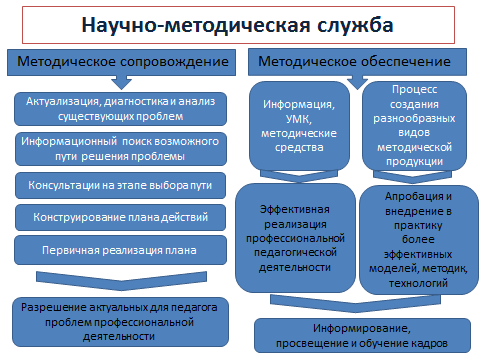 Рис.1 Роль научно-методической службы в школеV. Финансово-экономическая деятельностьГодовой бюджет школы за 2020 год составил 35518,2 тыс. рублей. Из них:средств городского бюджета – 6761,3 тыс. руб.областного бюджета – 27548,2 тыс. руб.федерального бюджета – 677,0 тыс. руб.внебюджет – 531,7 тыс. руб.Годовой бюджет школы за 2021 год составил 36763,9 тыс. рублей. Из них:средств городского бюджета – 5386,5 тыс. руб.областного бюджета – 26102,7 тыс. руб.федерального бюджета – 4659,5 тыс. руб.внебюджет – 615,2 тыс. руб.Ремонты в 2020 году:ремонт теплотрассы – 162,5 тыс. руб.Приобретены за 2020 год следующие основные средства: оборудование для медицинского кабинета – 342,3 тыс. руб.оборудование для учебных целей – 298,9 тыс. руб.учебники и методические пособия – 339,9 тыс. руб.производственная техника и оборудование – 71,9 тыс. руб.приборы для очистки воздуха и бесконтактного измерения температуры тела – 627,6 тыс. руб.VI. Перспективы и планы развития.Основными в развитии образовательного учреждения в ближайшей перспективе можно считать следующие направления: Обеспечение стабильных результатов учебной деятельности через повышение мотивации и интереса к учению.Поддержка талантливых детей и детей с ограниченными возможностями здоровья.Повышение профессионального мастерства педагогических кадров.Индивидуализация содержания воспитания с учетом особенностей обучающихся.Совершенствование работы по сохранению и укреплению физического, психологического и социального здоровья обучающихся. Повышение правовой культуры субъектов образовательного процесса.Улучшение материально-технической базы школы. Расширение единой информационной среды. Реализация Программы развития на период с 2021 по 2025 год. Директор МОБУ СОШ № 31    						 А.В. Чудный 2019/2020учебный год2020/2021учебный годВсего учащихся в школе712726- из многодетных семей8186- опекаемых детей511- инвалиды детства710- на внутришкольном учете99- группа риска32Ассоциальные семьи21Национальный составболее 3 национальностейболее 3 национальностейХудожественно-эстетическоеХудожественно-эстетическоеХудожественный и литературный музеи городаОрганизация экскурсий, научно-исследовательской деятельности, работы с архивными материалами.Совместная организация мероприятий к знаменательным и юбилейным датам творческого наследия города.Молодежный театр Ноны МалыгинойПосещение театра, спектаклей, студии юного искусствоведа, музыкального театра.МОБУ ДО ЦВРДетское объединение «Разноцветная палитра». Проведение детских фестивалей и праздников.Городская библиотека, библиотека им. Н. ОстровскогоТематические литературные уроки, литературные гостиные, неделя «Детской книги».Познавательно-развивающиеПознавательно-развивающиеТИ им. А.П. Чехова, ТИ ЮФУ, ТИУ и ЭПрофориентационная работа.СПУ  № 25, 23Профориентационная работа.Военно-патриотическоеВоенно-патриотическоеСовет ветеранов ОАО «Тагмет», Городской совет ветерановВстречи с ветеранами войны и тружениками тыла, шефство над братскими могилами, экскурсии по местам боевой славы, акция «Помоги ветерану», встречи с воинами горячих точек, диспуты.Городской клуб «Патриот»Поисковая работа. Акция «Марафон добра».ГДОО «СКИФ»Участие в городских акциях, конкурсах.ОП-3 УМВД по г. ТаганрогуЗаседание Совета профилактики, встречи с работниками правоохранительных органов с целью предупреждения правонарушений.
Тематические беседы. Профилактика личной и общественной безопасности.ЭкологическоеЭкологическоеАдминистрация городаВыставки «Экология. Безопасность. Жизнь».  Уход за зелеными насаждениями, общественно-полезный труд по благоустройству школьной территории, уборка территорий вокруг памятников погибшим воинам.Спортивно-оздоровительноеСпортивно-оздоровительноеМини-поликлиникаМедосмотр учащихся, вакцинация, профилактикаМБУ «СШ № 1», «СШ №2», МБУ ДО ЦТТ, МБУ ДО «СЮТур»Туристический клуб, художественная гимнастика, волейбол, футбол, техническое моделированиеНаучно-техническоеНаучно-техническоеГИБДД«Безопасное колесо», ЮИДСоциально-профилактическоеСоциально-профилактическоеКДН и ЗП, ОПДН ОП-3Акция «Телефон доверия».
Профилактика безнадзорности.
Группа риска: план работы, личные беседы, контакт с родителями.Работа школьного психолого-педагогического консилиума.Работа Уполномоченного по правам ребенка.КлассКоличество учеников5432 и 1% кач. зн.Рейтинг2-а251182128899119367,60152-б272438120248211385,9512-в2516027116873476,2483-а3133352796151236176,6073-б3245072909129435881,7833-в3037252499120532780,2554-а3551542668153527581,2144-б3447023781254643474,0095-а2332362631225865966,79165-б2431622998244770166,18185-в2434912585179242373,28106-а2534482777219978467,60156-б2635552774194584569,40136-в2427632165183167966,25177-а2640542643191689770,42127-б2742052724197965872,43117-в2827642647211692464,03208-а30301830383136106059,07218-б3343313529272582668,88149-а2618662638340590051,13229-б2834923201279495164,121910-а3543272740129846580,03611-а3037702511102122183,492ПоказательАвгустСент.ОктябрьНоябрьДекабрьЯнварьФевральМартАпрельМайИюньИюльВсегоВход: пользователи1151445272927693558261636263586103119051198040004Вход: сотрудники151633183343482592953258097216303650Вход: ученики25181375355520665906839139011603206448Вход: родители75110120362080269016922425242281507212103029986ПоказательАвгустСент.ОктябрьНоябрьДек.ЯнварьФевральМартАпрельМайИюньИюльВсегоВход: пользователи103309744093300510630554454434946444522326037365Вход: сотрудники142764223204232763133323823196203139Вход: ученики203805815818185407596478106253705798Вход: родители69244134162405388522453411340934893614241028625школа раннего развития61лингвистика для старших классов10математика для старших классов12лингвистика для начальных классов64математика для начальных классов47развитие речи5фитнес-аэробика13НаименованиеВсего обучающихсяполучающих горячее питание в школе% охвата горячим питанием от числа обучающихсяПолучающих бесплатное питаниеПолучающих питание за счет род. средствколичество детей с ОВЗ и детей-инвалидов, получающих 2-х разовое горячее питание1-4 классы314314100%31435-9 классы34631290%65247510-11 классы656092%1347ВСЕГО72568695%3922948Всегопрошли аттестациюПодтвердиликвалификационную категориюПодтвердиликвалификационную категориюПовысили квалификационную категориюАттестовались впервые3 (14)высшаяперваявысшаяпервая3 (14)Смагина О.П.Голоско Е.В.Соболева И.Г.ПредметУровень обученности (%)Качество обучения(%)Русский язык9469Математика9488Информатика и ИКТ8882Физика8158География8957Химия8328Биология10072История10088КлассУчительСредняя оценкаУровеньобученностиКачество обучения10 (33)Чиркова Г.Н.3,758267КлассУчительСредняя оценкаУровеньобученностиКачество обучения10(33)Скоробогатова И.А.3,468144КлассУчительСредняя оценкаУровеньобученностиКачество обучения5а(23/23)Скоробогатова И.А.3,183175б(24/24)Скоробогатова И.А.3,283295в(24/23)Боженко Н.В.3,696526а(25/24)Боженко Н.В.3,483466б(26/23)Лядская Н.А.3,278356в (24/24)Скоробогатова И.А.3,279297а(26/25)Скоробогатова И.А.3,080207б(27/24)Боженко Н.В.3,183217в(27/23)Лядская Н.А.2,778228а(30/29)Скоробогатова И.А.3,379318б(33/32)Лядская Н.А.3,38831КлассУчительСредняя оценкаУровеньобученностиКачество обучения5а(23/23)Голоско Е.В.3,291225б(24/24)Голоско Е.В.3,083175в(24/23)Голоско Е.В.3,178356а(25/25)Гореева О.Б.3,198366б(26/26)Гореева О.Б.3,273356в(24/24)Гореева О.Б.3,167297а(26/25)Чиркова Г.Н.2,960287б(27/25)Чиркова Г.Н.2,860207в(27/26)Чиркова Г.Н.2,861158а(30/28)Ковальская В.И.3,489368б(34/30)Ковальская В.И.3,510047ПредметКоличество обучающихся, выполнявших работуУровень обученности (%)Качество обучения (%)Информатика 3310055География 1610063Биология 310033Химия 11000Обществознание 11000Класс,учительКоличество обучающихся, выполнявших работу/количество обучающихся в классеПовышенный уровень«4» и «5»Повышенный уровень«4» и «5»Средний уровень«3»Средний уровень«3»Низкий уровень«2»Низкий уровень«2»Класс,учительКоличество обучающихся, выполнявших работу/количество обучающихся в классеКол-во%Кол-во%Кол-во%2-АКулинцева Е.А.25/25936%1456%28%2-БСенина Н.Е.27/272281%519%00%2-ВОлейникова Д.С.21/251257%838%15%Всего:73/774358%2738%34%Класс,учительКоличество обучающихся, выполнявших работу/количество обучающихся в классеПовышенный уровень«4» и «5»Повышенный уровень«4» и «5»Базовый уровень«3»Базовый уровень«3»Низкий уровень«2»Низкий уровень«2»Класс,учительКоличество обучающихся, выполнявших работу/количество обучающихся в классеКол-во%Кол-во%Кол-во%3-А Цыганкова И.С.28/312071%829%00%3-Б Ковалёва Л.В.30/322273%827%00%3-ВАксёнова Е.А.30\312273%723%13%Всего:88/946473%2326%11%Класс,учительКоличество обучающихся, выполнявших работу/количество обучающихся в классеПовышенный уровень«4» и «5»Повышенный уровень«4» и «5»Базовый уровень«3»Базовый уровень«3»Не справились с работой«2»Не справились с работой«2»Класс,учительКоличество обучающихся, выполнявших работу/количество обучающихся в классеКол-во%Кол-во%Кол-во%4-А  Путилина Е.Ю.34/352162%1338%00%4-Б 	Киюшова И.М.32/342269%1031%00%Всего:64/694366%2334%00%КлассУчительКол-во выполнявших работуУровень обученностиУровень обученностиУровень обученностиУровень обученностиУровень обученности / качество обученности%КлассУчительКол-во выполнявших работувысокий на «5»повышенныйна «4»базовыйна «3»ниже базовогона «2»Уровень обученности / качество обученности%2-АКулинцева Е.А.251814292 / 362-БСенина Н.Е.2681530100 / 892-ВОлейникова Д.С.189540100 / 783-АЦыганкова И.С.292149390 / 553-БКовалёва Л.В.309127293 / 703-ВАксёнова Е.А.307138293 / 674-АПутилина Е.Ю.34109150100 / 564-БКиюшова И.М.2989120100 / 59Русскийязык (24)Математика (проф)(27)Химия (36)Обществозна(42)Информатика (40)Физика(36)История(32)Литература (32)Английский язык (22)Биология (36)География (37)Сдавало человек31102132484841Средний балл6758366052625354653964Не преодолели порог0200011010ПредметКоличество участников школьного этапаКоличество победителейКоличество призёровОтношение победителей и призёров к количеству участниковПриняли участие в муниципальном этапеРусский язык3261669%3Право52160%3Обществознание92356%5Биология205550%2Немецкий язык62033%2Физическая культура222532%1Английский язык303630%1Математика273426%1География161325%4История174024%3Литература102020%1Физика172118%3Химия7000%0Технология14000%0ОБЖ4000%0Информатика2000%0Зачислено58  уч-сяВыпущено49 уч-ся84%Выбылонет-Оставлено9 уч-ся16%Вид литературыКоличество единиц в фондеСколько экземпляров выдавалось за годУчебная113999137Художественная33701083Справочно-методическая240197Искусство, спорт10661Естественно-научная383408Техническая1855Прочая889390В электронном виде4915